(From CMS/Sharks/MOS3/Doc.13.1/Annex 2)CAPACITY-BUILDING PROGRAMME FOR THE SHARKS MOUThe Capacity Building Programme aims at guiding the Sharks MOU Signatories, the Advisory Committee, Secretariat and Cooperating Partners to improve overall capacity that is required to implement the Sharks MOU Conservation Plan. The Programme includes key activities of highest priority, which are intended to address the main capacity-building needs of Signatories. The Programme should be updated regularly at each MOS and should be based on capacity-building needs expressed by Signatories. To evaluate such needs, the following procedures are foreseen:Survey by the Secretariat (each triennium);Direct expression of needs by Signatories to the Secretariat (national report and any time intersessionally).The implementation of the Programme should be funded through voluntary contributions and in-kind contributions of Signatories and other donor countries or organizations.Wherever possible, CMS is requested to support such activities in the context of CMS related outreach and capacity building activities. As appropriate and feasible, capacity building should be undertaken in cooperation with other relevant organizations, in particular, but not limited to CITES, FAO, RFMOs and RSC and AP, as well as the non-profit and private sector.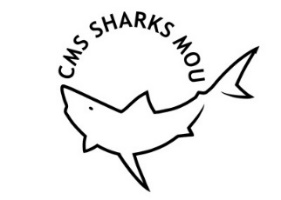 MEMORANDUM OF UNDERSTANDING ON THE CONSERVATION OF MIGRATORY SHARKS CMS/Sharks/MOS3/CRP512 December 2018ActivitiesImplementing EntityPriorityAdvice by the ACTechnical Capacity:Develop or update/translate and disseminate identification guides;Signatories AC1ID guides should be developed based on the needs of the region. Surveys might have to be undertaken to develop a checklist of species that occur in certain areas and regions; Cooperation with CITES and FAO is recommended.Develop CMS/CITES ID guide in multiple languages.SignatoriesAC1Identify existing or develop training materials, including for Training of Trainers (TOT), on:species identification;documentation of (standardized) protocols;data collection (incl. preliminary analysis, data storage) and reporting;safe handling and release techniques.Signatories in cooperation with RFMOs1FAO provides already training materials on data collection, data analysis and reporting; the National Oceanic and Atmospheric Administration of the USA (NOAA) and others provide guides on safe handling and release techniques.Provide training or inform Signatories about appropriate training workshops occurring in the region.Signatories ACCooperating PartnersSecretariat2Signatories with capacity-building needs may be invited to regional workshops held by other Signatories, relevant organizations or Cooperating Partners.Facilitates the exchange of knowledge and expertise between Signatories within and across regions.SignatoriesACCooperating PartnersSecretariat3This may be in form of training workshops or provision of training materials; repository of training materialsProvision of databases, and providing assistance with analysis and reportingPolicy Development:Review and provide guidance on national strategies and legislation.SignatoriesSecretariatCooperating Partners1upon requestUpon request by Signatories;Regional Fisheries Bodies (RFBs) may be able to review strategies.Compliance and Enforcement of CMS-listed species:Compliance and Enforcement of CMS-listed species:Compliance and Enforcement of CMS-listed species:Compliance and Enforcement of CMS-listed species:Provide training and develop training materials for national staff concerned with surveillance and enforcement.SignatoriesCooperating Partners1RFBs might be able to provide assistance Habitat conservation and rehabilitation:Assist Signatories with marine spatial planning.Signatories AC3Please refer to CMS/Sharks/Outcome 3.x. Support for the development of management plans.Signatories AC3Please refer to CMS/Sharks/Outcome 3.xDevelopment and management of conservation projects: Development and management of conservation projects: Development and management of conservation projects: Development and management of conservation projects: Stimulate and incentivize the development of projects e.g. through start-up grantsSignatoriesSecretariatCooperating Partners2Awareness-raising and Communication/Community Participation:Develop awareness-raising materials or identify existing ones, that can be tailored to the needs of the different regions and countries.Cooperating PartnersSecretariatAC2Information may be already available through Signatories or NGOs.Assist with developing community events to educate on shark conservation.SignatoriesCooperating PartnersSecretariat2Cooperation with other Range States:Inform Signatories of opportunities for regional or international cooperation, such as multi-national initiatives, projects or meetings.SignatoriesSecretariatCooperating Partners1This activity could be achieved at low cost.Signatories to engage in existing international agreements (RSCs and APs and other regional bodies)SignatoriesCooperating Partners2Funding:Identify suitable funds and make Signatories and Range States aware of funding opportunities for the implementation of the MOU.SignatoriesSecretariatCooperating PartnersAC1Signatories, Cooperating Partners and AC might be able to provide feedback on proposals.Encourage funding bodies to consider the CMS listings as criterion for assessing proposals SignatoriesSecretariat2